						August 11, 2011Brian C LeGrow, AttorneyVincent B Mancini & Assoc.Re: Haverford Movers LLC414 East Baltimore PikeMedia, PA  19063Dear Mr. LeGrow:	On August 2, 2011, the Commission received your Application of Haverford Movers LLC                                                          Upon initial review, the Application has been determined to be deficient for the following reasons:	~ Missing answer to question #10 of application (page enclosed)~ List of members & titles (even if one member please list on separate piece of  paper)	Pursuant to 52 Pa. Code §1.4, you are required to correct these deficiencies.  Failure to  do so within 20 days of the date of this letter will result in the Application being returned unfiled.   	Please return your items to the above listed address and address to the attention of Secretary Chiavetta.	Should you have any questions pertaining to your application, please contact our Bureau at 717-772-7777.								Sincerely,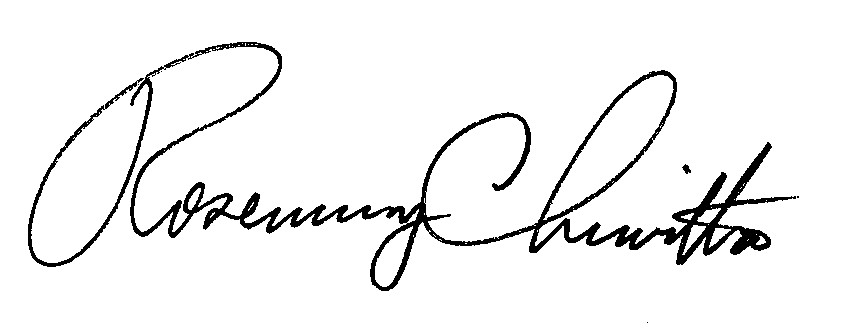 Rosemary ChiavettaSecretaryRC:jhtCC: James E Matsko